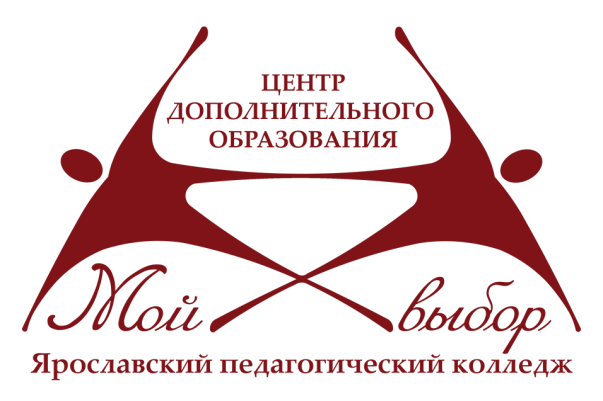 УТВЕРЖДАЮ Директор                ГПОАУ  ЯО  ЯрПК        	       	      	      	       __________ Лавров М.Е.     	     	                        «____»_________ 20__г.План работы центра дополнительного образования «Мой выбор» ГПОАУ ЯО Ярославского педагогического колледжана 2023 годЦель: создать и обеспечить необходимые условия для личностного развития, укрепления здоровья, профессионального совершенствования и творческой деятельности обучающихся.             Задачи:реализация дополнительных общеобразовательных общеразвивающих программ в рамках интеграции профессионального и дополнительного образования с учётом склонностей, способностей и интересов обучающихся;удовлетворение индивидуальных потребностей обучающихся в интеллектуальном, художественно-эстетическом, нравственном и интеллектуальном развитии, профессиональной ориентации, а также в занятиях физической культурой и спортом;выявление, развитие и поддержка талантливых обучающихся, популяризация их творческих достижений;оказание методической и консультативной помощи субъектам образовательного процесса по актуальным вопросам образования, воспитания и развития обучающихся;содействие повышению качества образования через оптимизацию организационно-педагогических условий  и внедрения результатов инновационной деятельности в образовательный процесс;повышение качества подготовки участников чемпионата «Молодые профессионалы» средствами дополнительного образования;организация и проведение общественно-значимых мероприятий в сфере образования; развитие социальной адаптации дошкольников через  деятельность Центра развития дошкольников «Капитоша».№Основные блоки и направления деятельностиНаименование показателя процесса / результатаПлан годЕд. измере-нияОтветственныйСроки1Образовательная деятельность центра1.1.Оказание государственных  услуг1.1.1.Реализация дополнительных общеразвивающих программ:- художественной,                                                - социально-гуманитарной,                                        - физкультурно-спортивной,                                                      - технической направленностейЧисленность обучающихся1290человекзам. директора по научно-методической работе, зав. отделом по инновационной деятельности,методисты январь-май, сентябрь-декабрьСохранность контингента обучающихся на конец учебного года (от числа обучающихся на начало учебного года)99% зам. директора по научно-методической работе, зав. отделом по инновационной деятельности,методистымайУдовлетворенность потребителя качеством государственной услуги100%зам. директора по научно-методической работе, зав. отделом по инновационной деятельности,методистыВ течение года  Степень освоения ДООП (от общего количества часов, предусмотренных на реализацию ДООП)98%зам. директора по научно-методической работе, зав. отделом по инновационной деятельности,методистыянварь-май, сентябрь-декабрьДоля обучающихся –участников конкурсов, выставок, соревнований и т.д. различного уровня (от общего количества обучающихся)80%зам. директора по научно-методической работе, зав. отделом по инновационной деятельности,методистыянварь-май, сентябрь-декабрь2.Организация участия обучающихся  объединений ЦДО «Мой выбор» в мероприятиях различного уровня(федеральных, региональных, муниципальных) Количество участников 700 человек педагоги дополнительного образования,методисты ЦДОВ течение года  3.Региональные мероприятия Количество участников250человекзав. отделом по инновационной деятельностиметодисты ЦДО, педагог-организаторноябрь-декабрь4.Образовательный аудит учреждения4.1Сбор и анализ информации о  выполнении государственных услуг в 2022 г.    Отчет по исполнению госуслуг Зам. директора по научно-методической работе, зав. отделом по инновационной деятельности, методистыиюнь                                       декабрь4.2Посещение мероприятий с участием обучающихся центраИнформация на сайтеЗав. отделом по инновационной деятельности, методистыянварь-май сентябрь-декабрь4.3Проверка журналов учета работы объединенияСвоевременное и правильное ведение журналов учета работы объединения100ед.Методистыянварь-май сентябрь-декабрь4.4.Анкетирование обучающихся и их родителей (законных представителей) для изучения удовлетворенности дополнительными образовательными услугами, предоставляемыми специалистами ЦДО «Мой выбор»Аналитическая справкаед.Зав. отделом по инновационной деятельности, педагог-организатор, педагоги дополнительного образованиямай-июнь                                          5.Программно-методическое обеспечение образовательного процесса5.1Разработка ДООП для открытия новых объединений, обеспечения вариативности образования Увеличение банка ДООП 2ед.Методисты, педагоги дополнительного образованияв течение года5.1Разработка ДООП для открытия новых объединений, обеспечения вариативности образования Расширение спектра образовательных услугМетодисты, педагоги дополнительного образованияв течение года5.2Модернизация ДООП в соответствии с современными требованиями Повышение качества программных документов20ед.Методисты, педагоги дополнительного образованияв течение года6.Повышение профессиональной компетентности педагогических работников6.1Организация и проведение педагогических советов  Наличие материалов,количество участников 60 ед.Зав. отделом по инновационной деятельности, методисты, педагог-организаторв течение года 6.2Индивидуальное консультирование педагогических работников по вопросам:   -реализации дополнительных общеразвивающих программ, 
- подготовке к аттестации, - организации участия в семинарах, конференциях, КПК, конкурсах профессионального мастерства и др.Количество проведенных консультаций300ед.методистыв течение года6.3Организация участия педагогических работников в конференциях, семинарах, мастер-классах, образовательных программахКоличество участниковне менее 60чел.Зам. директора по научно-методической работе, зав. отделом по инновационной деятельности, методистыв течение года6.4Прохождение повышения квалификации педагогических работников в рамках профессиональной деятельностиКоличество человекне менее 50челЗав. отделом по инновационной деятельности,методисты, педагоги дополнительного образованияв течение года7.Информационно-методическое обеспечение образовательной деятельности 7.1Информационно-методическое обеспечение деятельности педагогов дополнительного образованияНаличие материаловМетодистыв течение года7.2Информационно-методическое обеспечение инновационной деятельностиНаличие материаловЗам. директора  по научно-методической работе, зав. отделом по инновационной деятельности, методистыв течение года7.3Создание и публикация  методических продуктов, в т.ч.  разработанных в рамках инновационных площадок Наличие материалов, их актуальность и востребованность5ед.Зам. директора по научно-методической работе, зав. отделом по инновационной деятельности, методистыв течение года 7.4Публикации статей участников конференций различного уровня (в журналах, электронных сборниках)Количество публикацийНе менее 10ед.Зам. директора  по научно-методической работе, зав. отделом по инновационной деятельности, методистыв течение года7.5Информационное обеспечение сайта ЯрПК по вопросам деятельности ЦДО «Мой выбор»Наличие материалов, их актуальность и востребованностьЗав. отделом по инновационной деятельности, методисты, педагог-организаторв течение года8.Инновационная деятельность 8.1Деятельность в рамках экспериментальной площадки ФИРО РАНХиГС по теме «Разработка и реализация цифрового учебно-методического комплекса как средство совершенствования ИКТ-компетенций педагогов дошкольного образования» Разработка методических и информационных ресурсов; совершенствование профессиональных компетенций педагогов ЯрПК9ед.Зам. директора  по научно-методической работе, научный руководитель, зав. отделом по инновационной деятельности, специалисты отделав течение года8.2Деятельность в рамках проекта «Открытое педагогическое пространство» для студентов и преподавателей и педагогических колледжей РоссииНаличие материалов; количество – участников проекта40ед.Зам. директора по научно-методической работе, зав. отделом по инновационной деятельности, специалисты отделав течение года8.3.Деятельность в рамках проекта «Цифровой интенсив»Наличие рабочих материалов5ед.Зав. отделом по инновационной деятельности, специалисты отделав течение года8.4.Участие в мероприятиях в рамках реализации проектов чемпионата «Молодые профессионалы» - подготовка к чемпионатам участников категории  - экспертная деятельность.Наличие документов,количество участников3ед.Зав. отделом по инновационной деятельности, специалисты отделав течение года8.5.Реализация проекта «Два диплома» для студентов очного отделения по программы ДПО профессиональной переподготовкиНаличие документов,количество участников4ед.Зав. отделом по инновационной деятельности, специалисты отделав течение года8.6.Участие в федеральных и региональных конкурсах, в том числе грантовыхНаличие документационных и информационных ресурсов1ед.Зав. отделом по инновационной деятельности, специалисты отделав течение года8.7.Участие в экспертной деятельности мероприятий различного уровня Наличие документационных ресурсов, благодарственных писем3Ед.Зав. отделом по инновационной деятельности, специалисты отделав течение года9.Организационно-методическое сопровождение деятельности Центра развития дошкольников «Капитоша» 9.1.Оказание платных услуг в рамках внебюджетной деятельности.Реализация ДООП "Играем, развиваемся, творим, учимся", «Ментальная арифметика»Количество заключённых договоровдо 20-тишт.Зам. директора по научно-методической работе, методист,педагог дополнительногообразованияянварь-май, сентябрь-декабрь9.2Рекламно-информационная деятельность Листовки, реклама на сайте педагог дополнительногообразованияЦРД  «Капитоша»август-сентябрь9.3Организация и проведение внеучебных игровых программ (мероприятий) для обучающихся ЦРД «Капитоша».Подготовка и проведение детских праздниковНаличие материалов (сценарии, фотоматериалы, подборка игр и развлечений для дошкольников и др.)   3     штпедагог дополнительногообразования ЦРД «Капитоша»январь-май,октябрь-декабрь